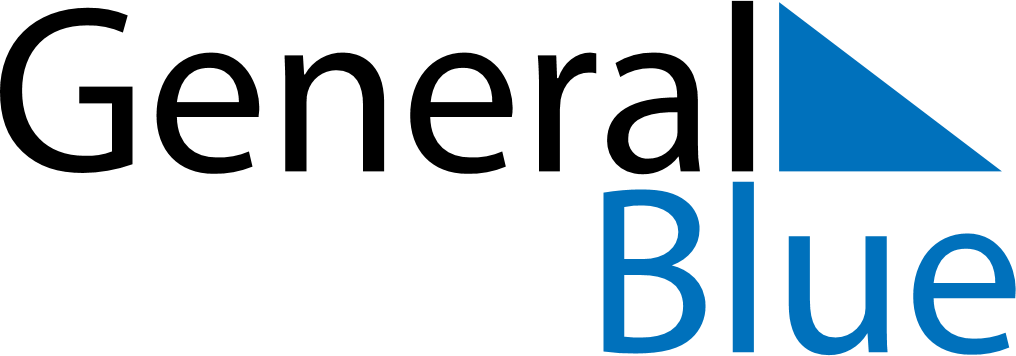 Weekly CalendarApril 18, 2021 - April 24, 2021Weekly CalendarApril 18, 2021 - April 24, 2021SundayApr 18SundayApr 18MondayApr 19TuesdayApr 20TuesdayApr 20WednesdayApr 21ThursdayApr 22ThursdayApr 22FridayApr 23SaturdayApr 24SaturdayApr 24My Notes